Доклад по теме: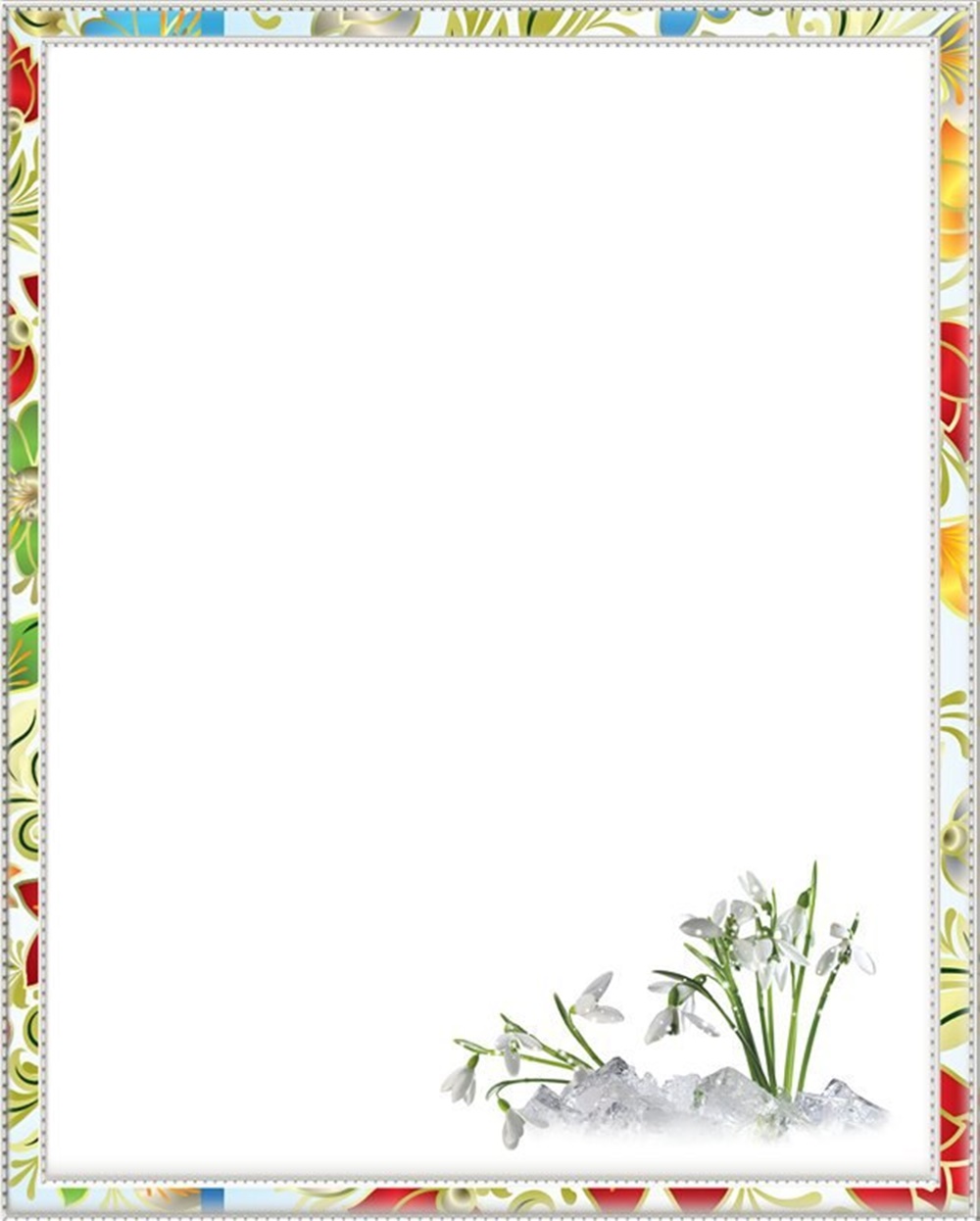 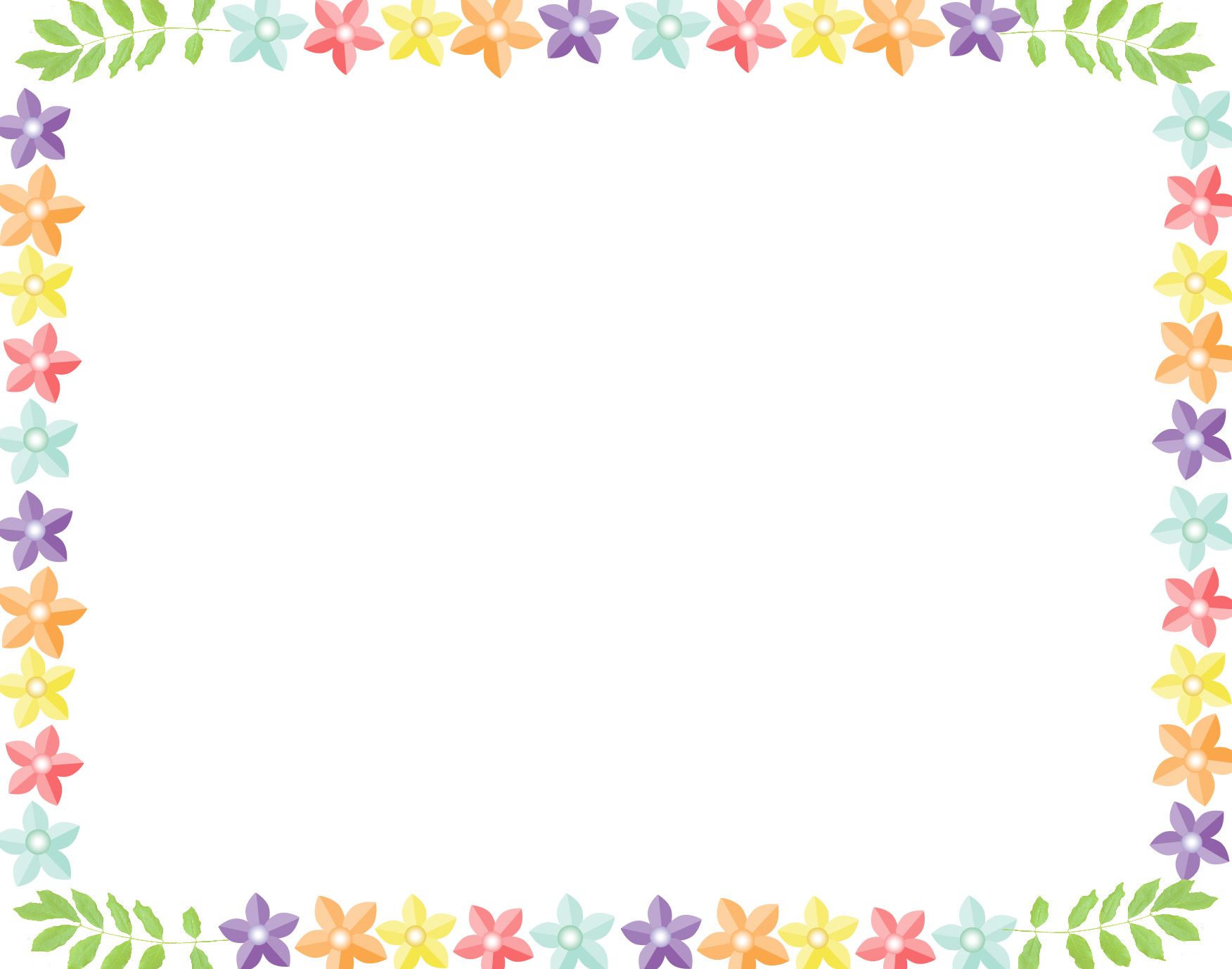 «Использование с детьми старшего дошкольного возраста с ОВЗ интерактивного дидактического пособия «Эколята  дошколятам» Лисина Елена Сергеевна,учитель - логопедМАОУ «СОШ № 2» СП «Детский сад № 46»В дошкольном возрасте усвоение основ экологических знаний наиболее перспективно, так как именно в этом возрасте ребёнок воспринимает природу очень эмоционально, обращает внимание на такие особенности природы, которые взрослый человек и не заметит. А весна, пожалуй,  самое любимое время года для большинства людей и дети, особенно рады ей, ведь именно в это время природа пробуждается, появляется множество новых интересных объектов для познания. Рассказывая детям о весне, мы замечаем, что и самим нам известно не так много любопытного о ней.Цель  интерактивного пособия - формирование элементарных экологических представлений о признаках, которыми всегда сопровождается приход весны, расширение кругозора и индивидуального тематического словаря о весне на дефектологических занятиях. Интерактивное пособие состоит из 4 блоков:Блок 1 - «Задания от Умницы»: Загадки о весне». «Приметы весны».Блок 2 - «Задания от Елочки»: «Блиц – турнир». Блок 3 - «Задания от Тихони»: «Ассоциация».  «Угадай звуки природы».Блок 4 - «Задания от Шалуна»: «Что перепутал художник?».Навигация интерактивного пособия: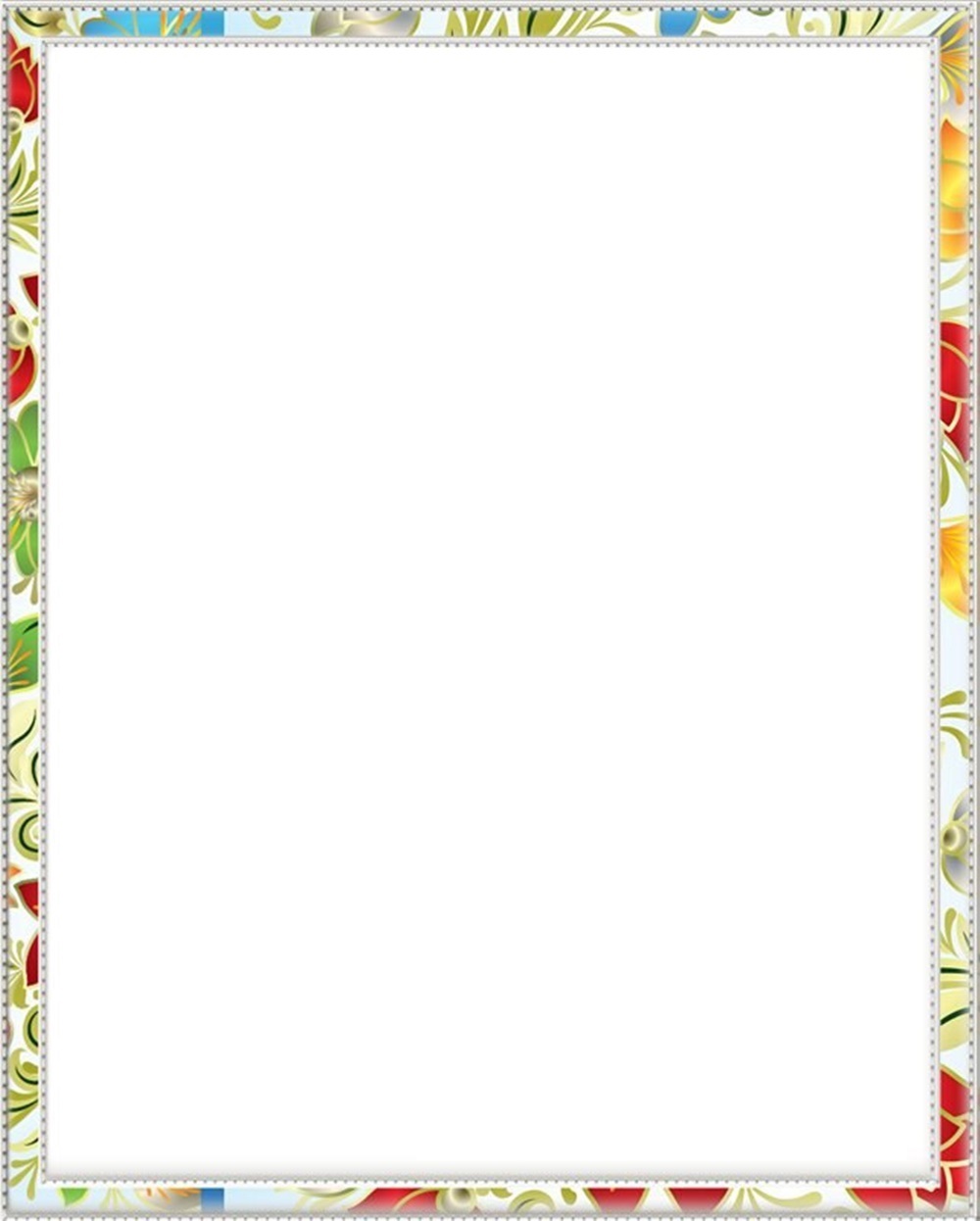 Педагог последовательно наводит курсор мыши на каждый блок, вопросы и ответы появляются автоматически. С помощью красной «стрелочки» в правом нижнем углу педагог переходит на следующий слайд или слайд-заставку.Последовательность работы с пособием: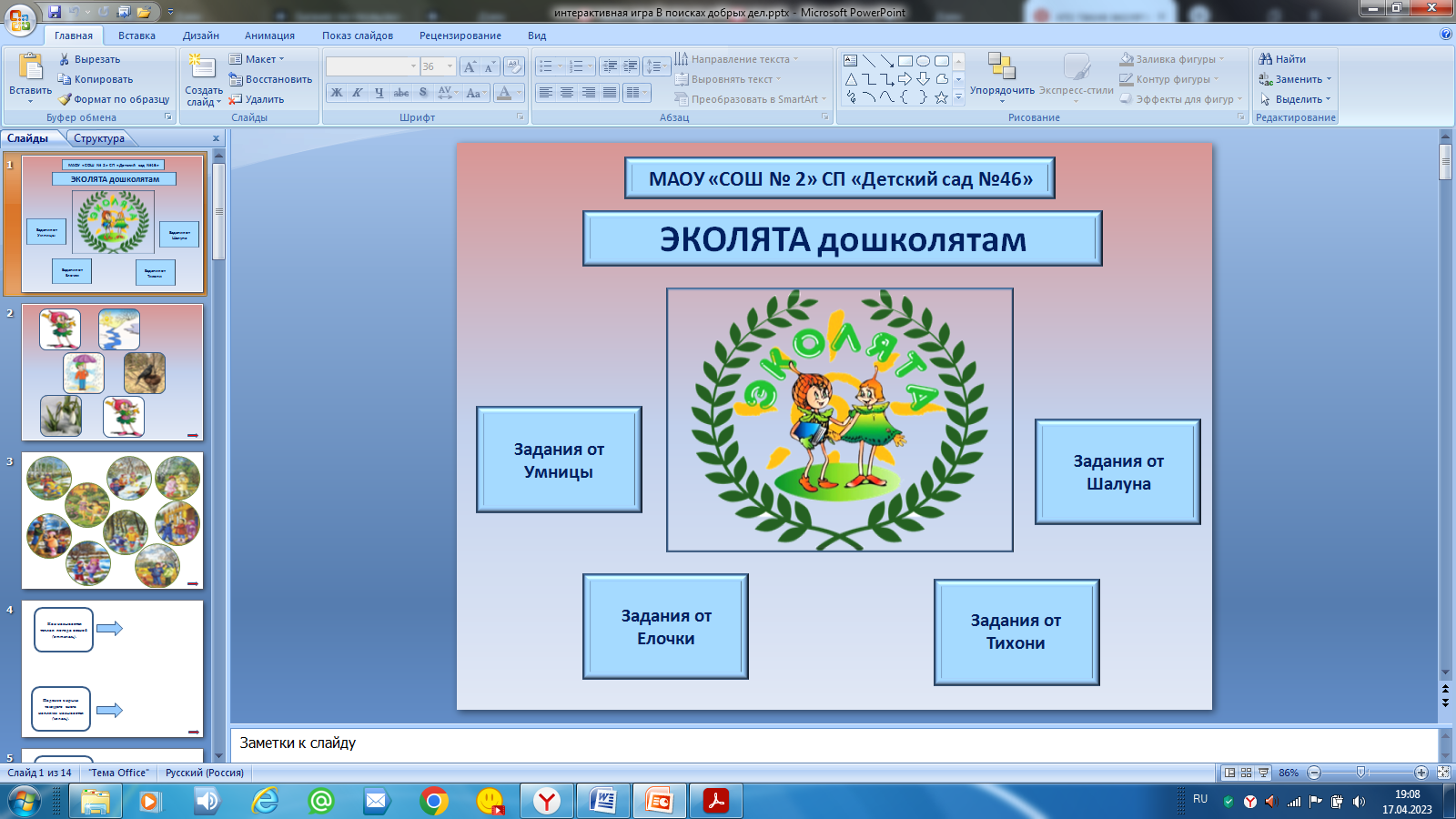 Педагог: Ребята, сегодня мы отправимся путешествовать в мир природы вместе с весёлыми сказочными героями Эколятами, защитниками природы. Блок 1 - «Задания от Умницы»: «Загадки о весне». Цель: способствовать развитию сообразительности, способности сопоставлять предметы и явления.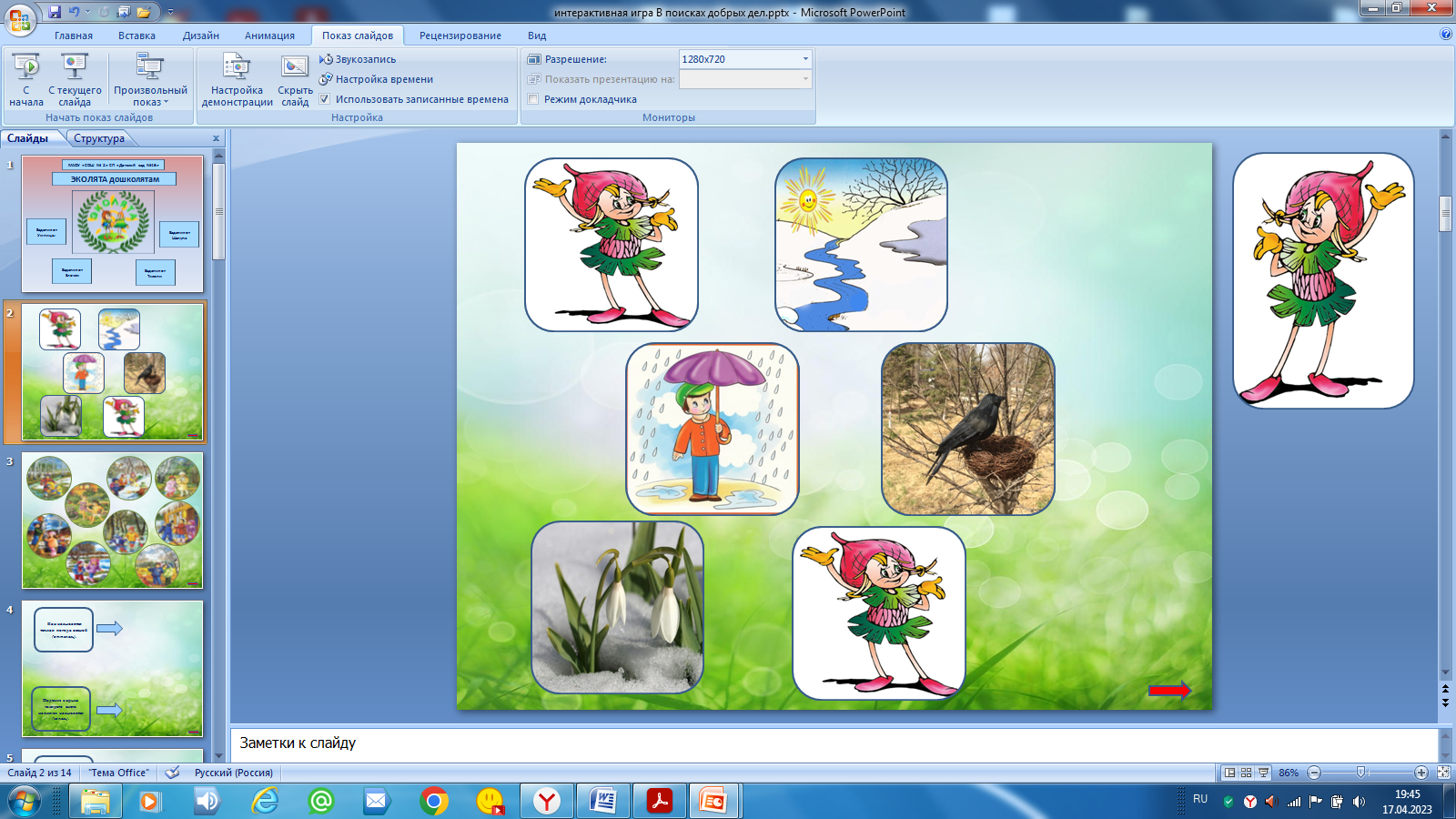 Педагог  наводит курсор мыши на блок «Задания от Умницы» - на экране автоматически появляется изображение и голос Умницы:  Отгадайте загадки!звучат загадки, после каждой загадки появляется - картинка с ответом. После того, как отгаданы все загадки в  правом нижнем углу появляется красная  «стрелочка», с помощью которой педагог  переходит к следующему заданию от Умницы:   «Приметы весны». На экране автоматически появляется изображение и голос Умницы:  «Выберите картинки, где изображена весна». 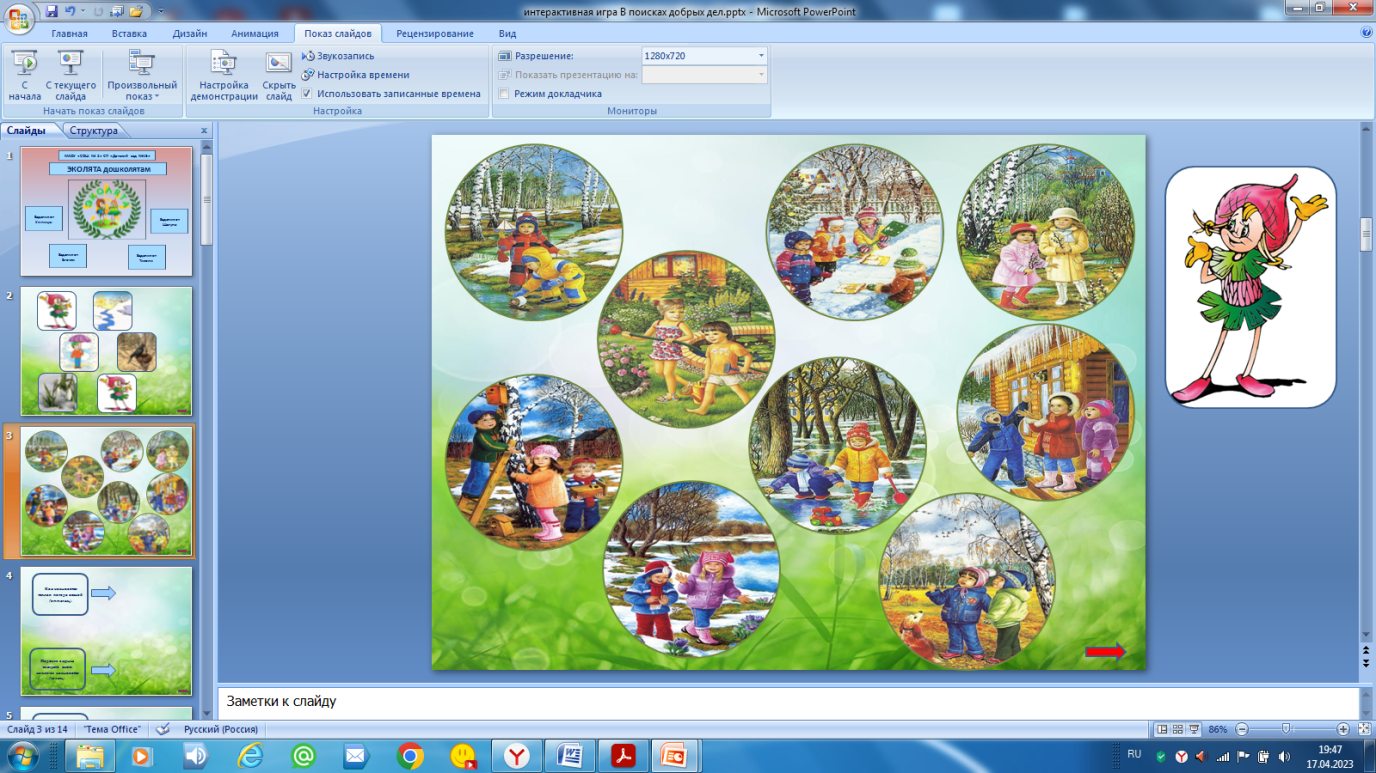 Педагог с детьми рассматривают картинки, определяют время года, и правильность ответа проверяют, кликнув мышкой на картинку.После ответов в  правом нижнем углу появляется красная «стрелочка», с помощью которой педагог  переходит на слайд – заставку и нажимает на Блок 2 - «Задания от Елочки»: «Блиц – турнир». На экране автоматически появляется изображение и голос Елочки: Начинаем блиц – турнир, будьте внимательны!На экране появляются вопросы, педагог зачитывает их, дети отвечают. С помощью красной «стрелочки» переходит к следующим вопросам.Как называется теплая погода весной (оттепель).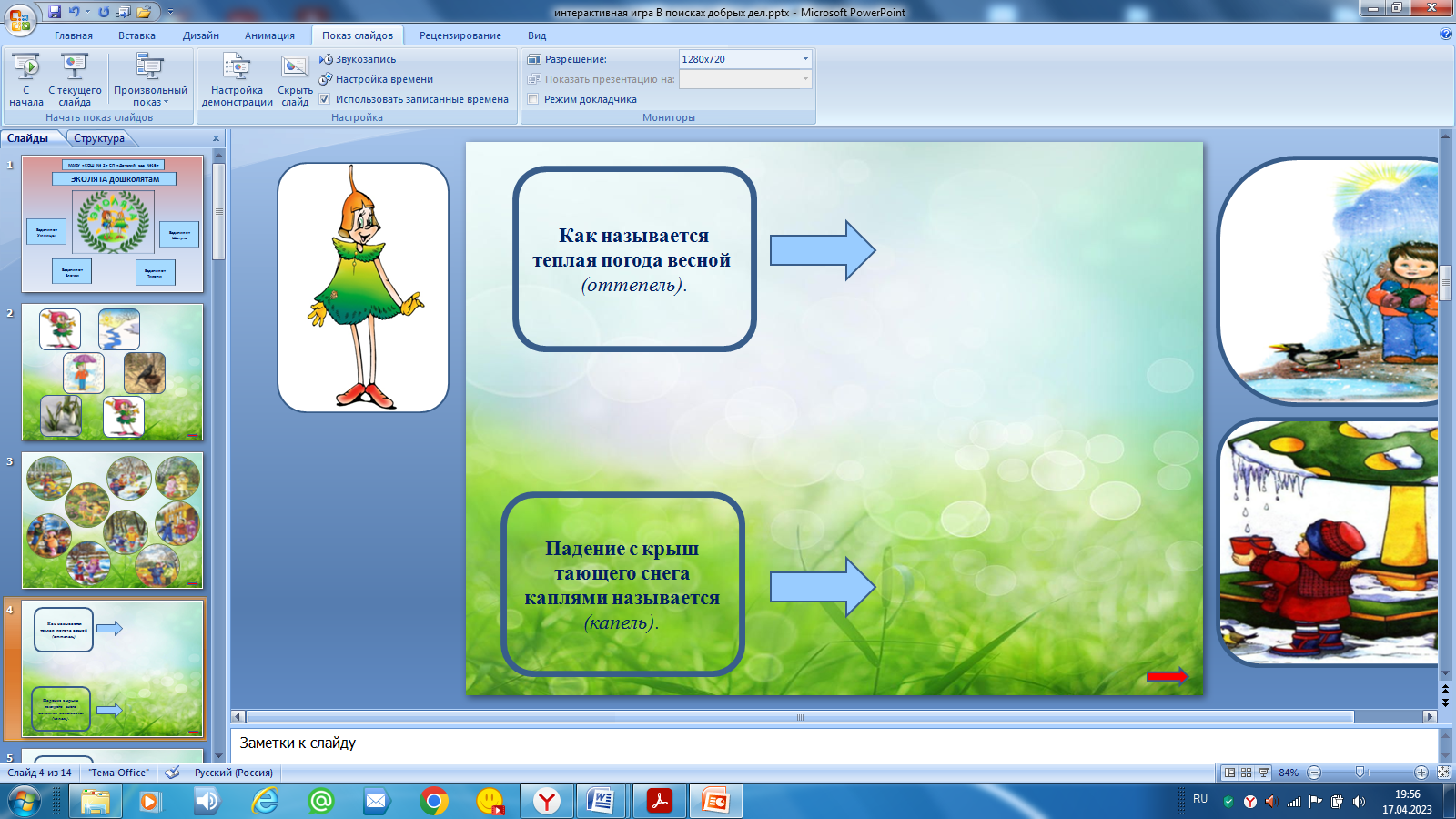 Падение с крыш тающего снега каплями (капель).Место, где растаял снег и открылась земля (проталина).Растаявшее место на ледяной поверхности реки, озера, пруда (полынья).Небольшой водный поток (ручей).Что появляется на деревьях весной? (Почки и Листочки). Какие цветы первыми  появляются на земле весной? (Подснежники).Кто прилетает весной из теплых стран? (Птицы).После того, как даны ответы на все вопросы с помощью красной «стрелочки» педагог  переходит на слайд – заставку и нажимает на Блок 3 - «Задания от Тихони»: 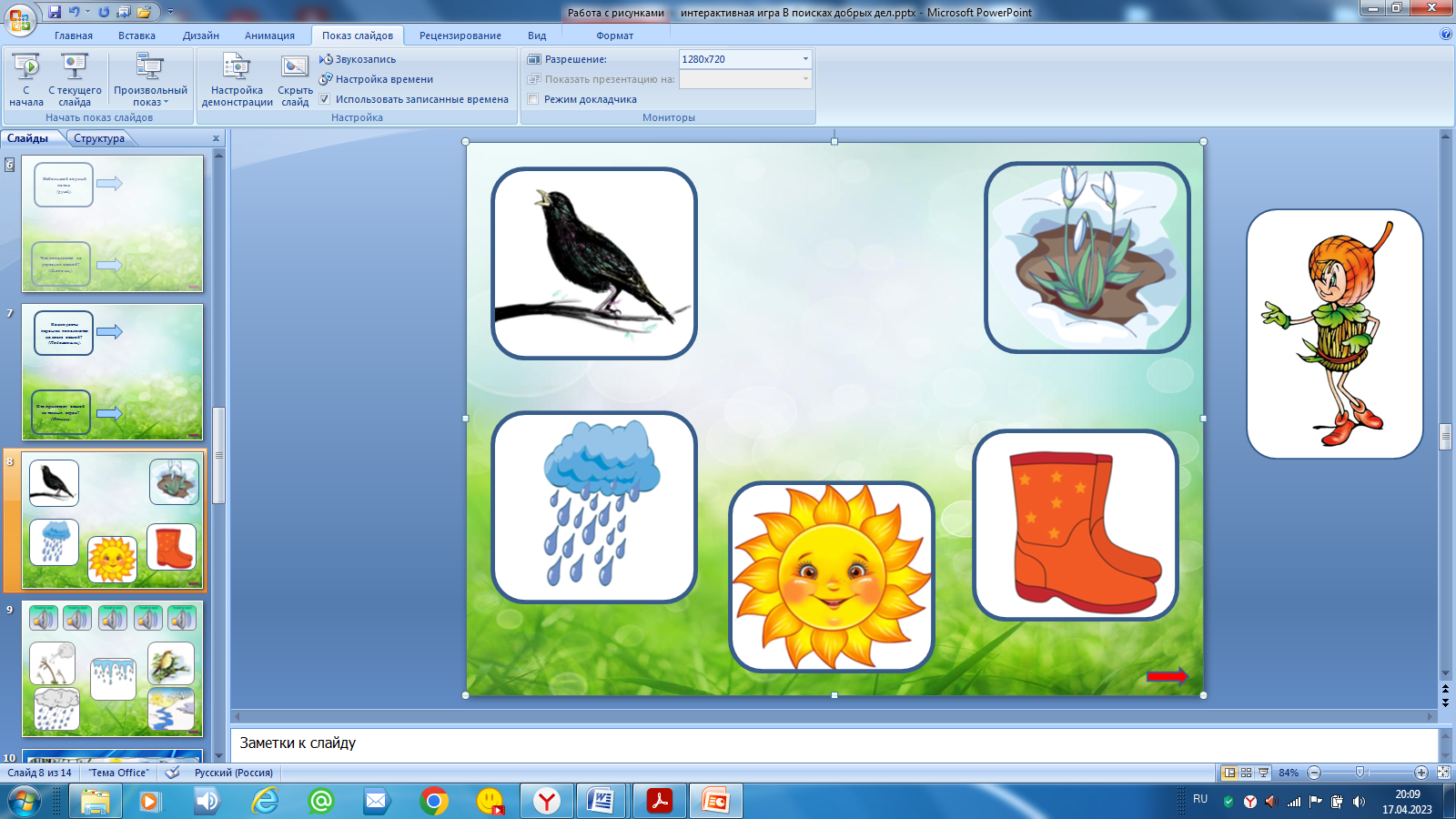 «Ассоциация». Цель:  содействовать развитию мышления, словарного запаса, памяти и воображения. Умение  строить короткие ассоциативные цепочки по причинно-следственной связи.На экране автоматически появляется изображение и голос Тихони: «Подберите к словам подходящие картинки»:Зонт  - Дождь,Скворечник – Скворец,Лужи – Сапоги, Сосулька  - Солнце, Проталинка – Подснежник.Тихоня называет первое слово в каждой цепочке, а дети подбирают к каждому слову подходящие картинки. После того, как все задания выполнены в  правом нижнем углу появляется красная  «стрелочка», с помощью которой педагог  переходит к следующему заданию от Тихони:   «Угадай звуки природы».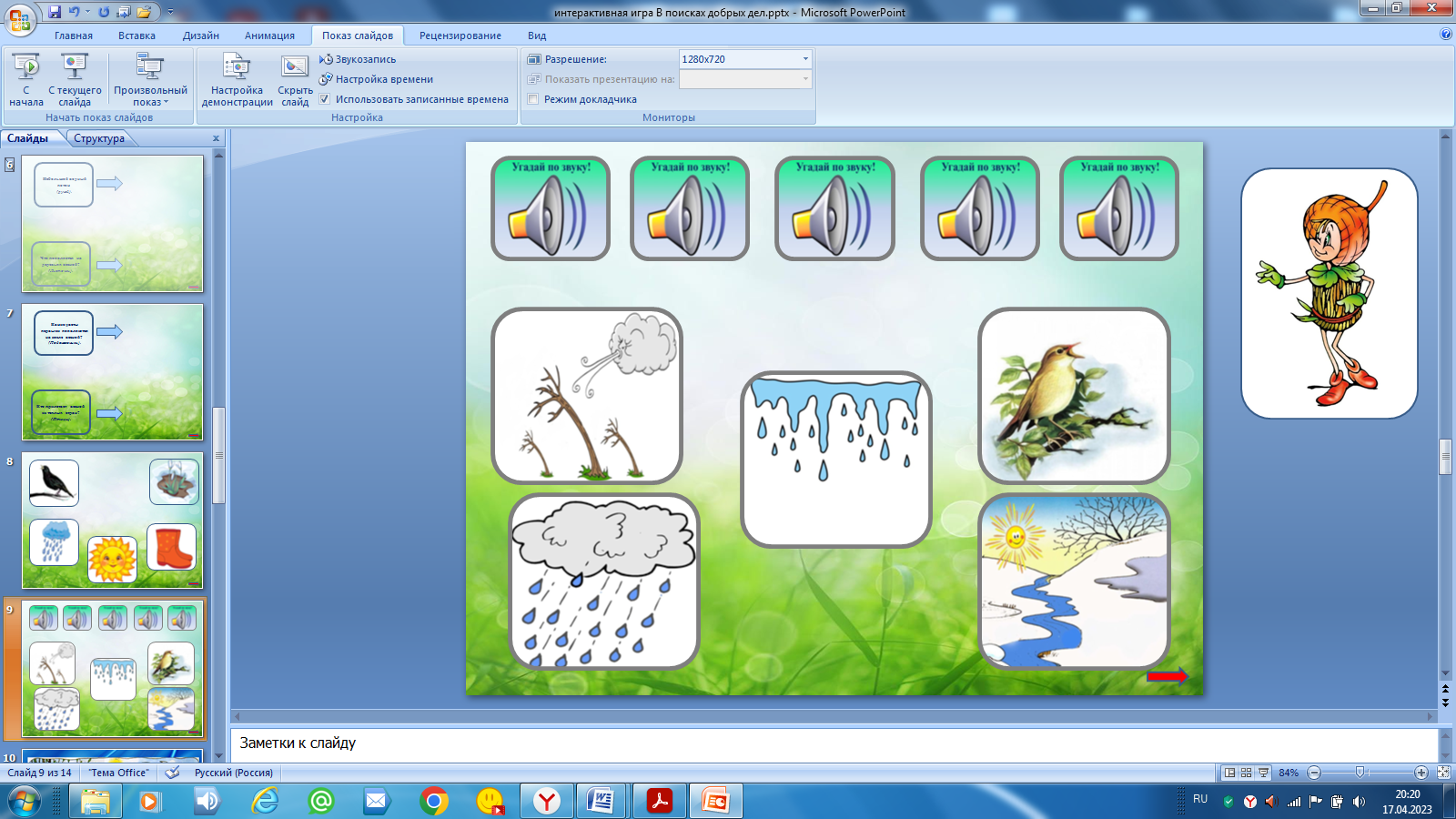 Цель: способствовать развитию у детей воображения, слухового внимания.На экране автоматически появляется изображение и голос Тихони: «Внимательно слушай и определяй, что звучит?»На экране включается аудиозапись звуков природы: журчание ручья, пение птиц, шум ветра, весенний дождь с грозой, капель. Дети слушают звуки, называют подходящую картинку, автоматически картинка увеличивается.После того, как даны ответы на все вопросы с помощью красной «стрелочки» педагог  переходит на слайд – заставку и нажимает на Блок 4 - «Задания от Шалуна»: «Что перепутал художник?». 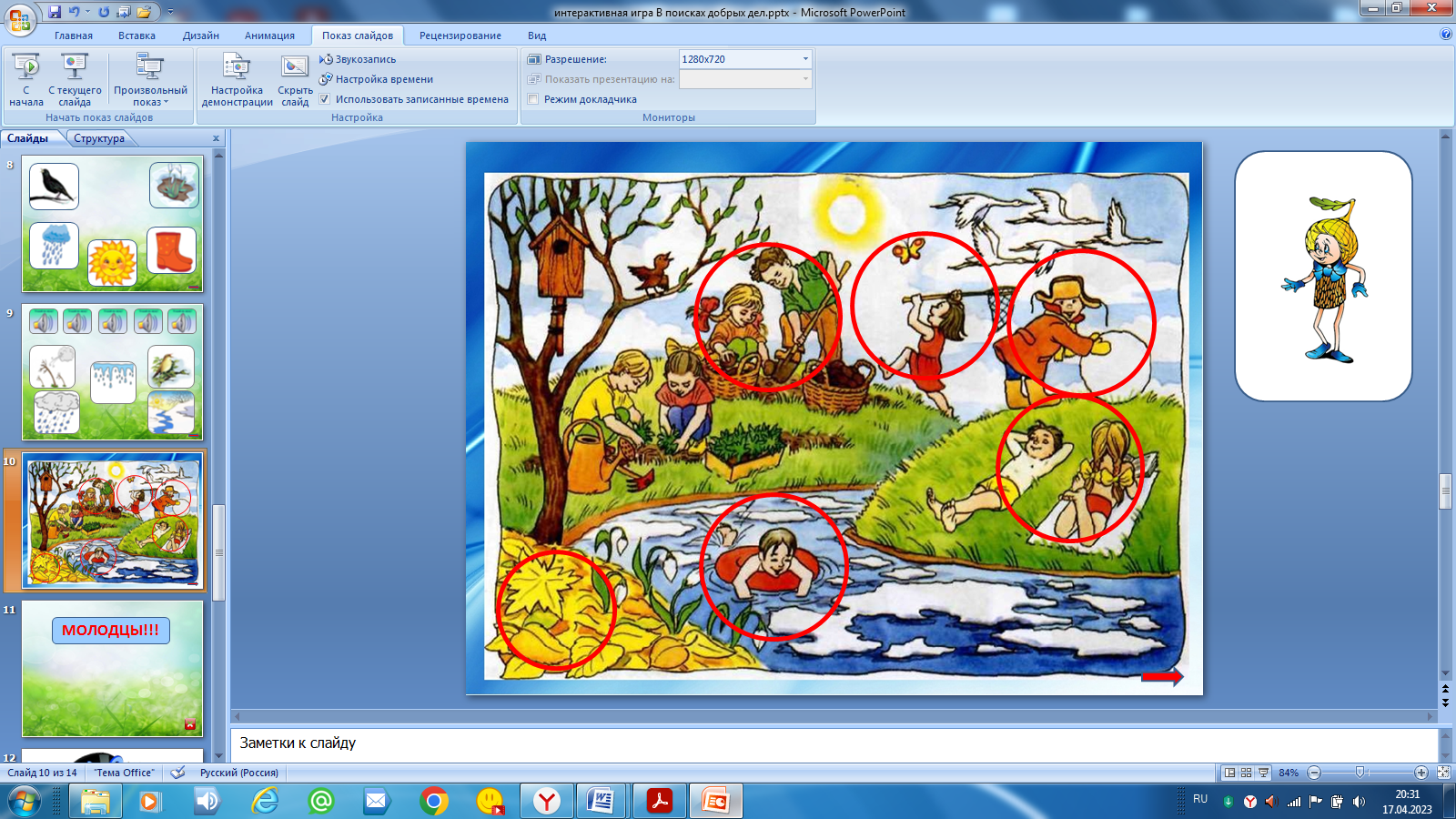 Цель: развитие у детей внимания, сообразительности и чувства юмора.На экране автоматически появляется изображение и голос Шалуна: «Что перепутал художник?  Посмотрите внимательно и найдите, чего не бывает весной?»Дети внимательно рассматривают изображения, и называют те объекты, которые не свойственны для ранней весны, аргументируют собственное мнение. После того, как даны ответы с помощью красной «стрелочки» педагог  переходит на следующий слайд.Молодцы, на все вопросы дали правильный ответ, задания выполнены! С помощью кнопки «закрытия» в правом верхнем углу педагог завершает работу с пособием. 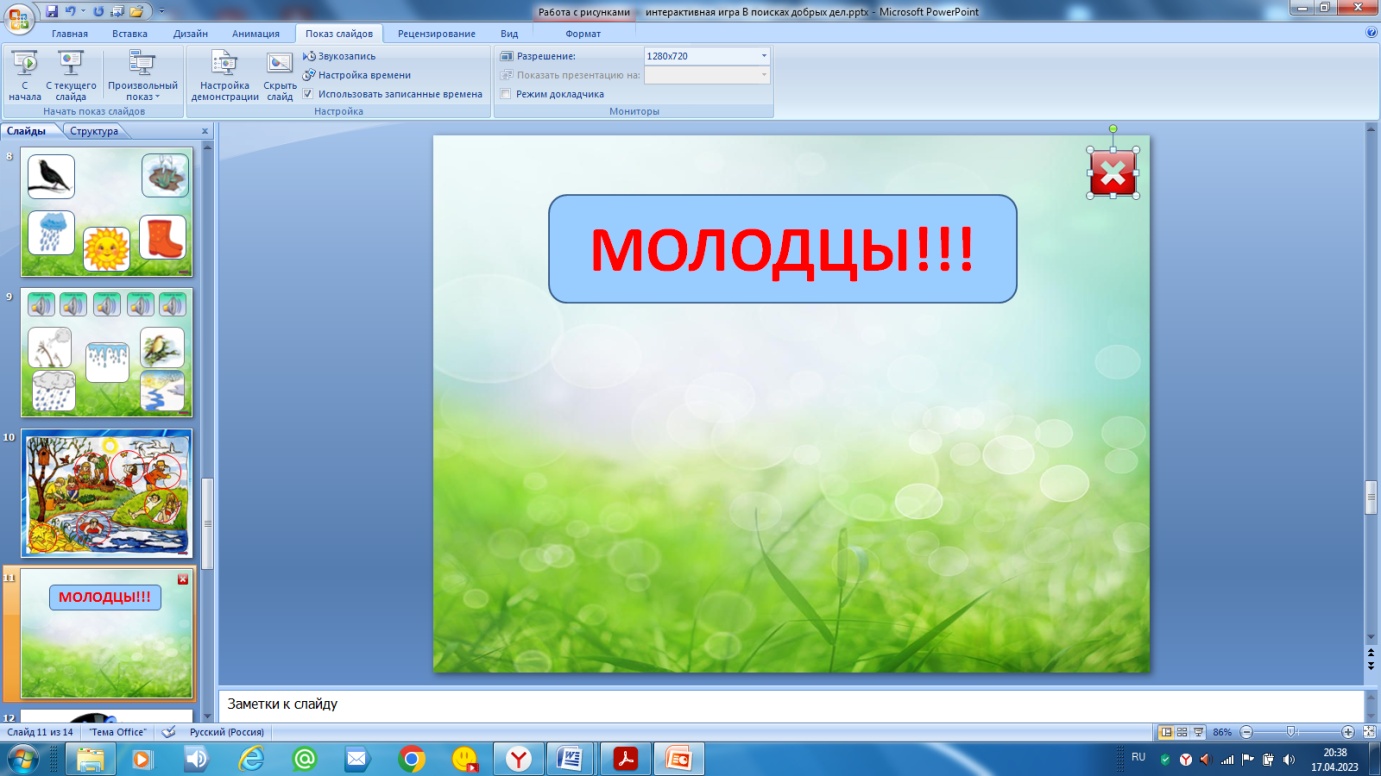 О каком времени года эта загадка?Идет красавица, земли касается, Где снег был, лед – трава цветет. (весна)Не пешеход, а идет.Мокнут люди у ворот.Ловит дворник его в кадку,Очень трудная загадка. (дождь)Бегу я как по лесенке, По камушкам звеня.Издалека по песенке узнаете меня!(ручей)Осенью летели к югу,Чтоб не встретить злую вьюгу.А весной снежок растаял И вернулись наши стаи.(перелетные птицы)Здесь на ветке чей-то дом,Ни дверей в нем, ни окон,Но птенцам там жить теплоДом такой зовут …(гнездо)Из под снега расцветаетРаньше всех весну встречает?(подснежник)